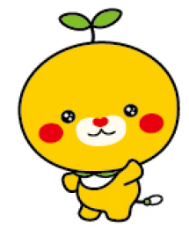 愛媛県教育委員会では、来年度から始まるプログラミング教育の必修化に向け、今年度も小学生を対象としたプログラミングを体験できるフェスタを開催します。当日は、プログラムでロボット等を動かす体験など、最新のプログラミング教材に触れることができ、プログラミングに対する興味関心を高める体験ができます。また、教員、保護者を対象としたプログラミング教育の講演も予定しています。もう仕込み〔その他〕⑴　報道関係や広報誌、活動報告書等への利用を目的として、活動中の様子を撮影する場合があります。本人の写真及び映像等の使用について御了承ください。⑵　警報等が発令され、実施が危ぶまれる場合、当日午前６時に判断し、実施されない場合のみ、午前８時までに参加申込書に記載された緊急連絡先に連絡します。　⑶　問い合せ先　愛媛県教育委員会義務教育課　（TEL 089-912-2943）  ＜切り取り線＞令和元年度　プログラミング名人フェスタinえひめ　参加申込書(児童・保護者用)会場への行き帰りについての責任を負うとともに、本人の写真及び映像等の使用について同意します。参加の可否については、１０月中旬頃に、学校を通じて連絡いたします。参加者決定後は、午前、午後の変更はできません。保護者氏名　　　　　　　　　　　　　　　印　学校名　小学校学年年(○を付けてください)１．午前の部  　２．午後の部３．午前・午後の部どちらでも参加可能児童名希望時間帯希望時間帯(○を付けてください)１．午前の部  　２．午後の部３．午前・午後の部どちらでも参加可能保護者同伴あり　・　なし講演会講演会参加　　・　　不参加緊急連絡先※当日の朝、必ず連絡がつく連絡先※当日の朝、必ず連絡がつく連絡先※当日の朝、必ず連絡がつく連絡先※当日の朝、必ず連絡がつく連絡先